Leveranseprotokoll for dataleveranser til FKB-kart og NVDBI kapitlene nedenfor er det forklart hvilken informasjon som skal fylles inn i leveranseprotokollen. Informasjon legges inn i de enkelte tabeller, legg til nye linjer om behov for det. I tabellene er det lagt inn eksempel på utfylling, disse er merket med grå bakgrunnsfarge. Eksemplene er ikke utfyllende. En del informasjon kan også legges inn i Datafangst, det skal da opplyses om at informasjon finnes i Datafangst.Om prosjektetDet skal her gis basisinformasjon om prosjektet.DatafangstmetodeDet skal her angis hvilke datafangstmetoder som er benyttet og hvilke kontrollrutiner som er gjennomført for de enkelte metode.NøyaktighetDet skal her angis om det er deler av dataleveranse som er levert med dårligere nøyaktighet enn kravet i kontrakten. Det oppgis objekttype og begrunnelse. Begrunnelse kan alternativt skrives direkte i Datafangst, angi i så fall «ja» i kolonne til høyre.GeometritypeDet skal her angis om det er objekter som er levert med annen geometritype enn det som er standard i Objektlista. Begrunnelse gis i tabellen nedenfor eller skrives direkte i Datafangst, angi i så fall «ja» i kolonne til høyre.LeveranseavvikDet skal her angis om det er objekttyper som leveres senere enn avtalt i kontrakt eller leveres av annen leverandør. Ny dato for leveranse skal angis.Manglende egenskaperDet skal her angis NVDB objekter med manglende egenskaper i forhold til kravet i Datakatalogen (begrunn årsak her eller i Datafangst).SOSI-kontrollDet skal her angis feil i SOSI-kontroll som ikke er rettet. Gi merknad/begrunnelse.Andre avvik i dataleveranse Det kan her angis andre avvik i dataleveransene. Legg gjerne inn figur.Slettemanus FKBDet skal her gis informasjon om sletting av FKB-data.Slettemanus NVDBDet skal her gis informasjon om sletting av NVDB-data. Det kan angis NVDBID på konkrete forekomster i NVDB som skal slettes. Alternativt beskrives det ved hjelp av tegninger og bilder. ProsjektnavnProsjektnummerVeganleggDatafangstprosjektDato levertLevert avDatafangstmetodeKontrollrutinebygVerifisert med GPS på gravemaskinskuff.ObjekttypeBegrunnelseMerknad i Datafangst (J/N)Rørledning (77)JObjekttypeBenyttet geometritypeBegrunnelseMerknad i Datafangst (J/N)Bygning (65)PunktEtter avtale med byggelederNObjekttypeAnslått leveranse-dato Annen leverandørBegrunnelse/merknadVegdekke (241)2024-06-01Asfaltering er planlagt til våren.Objekttype – EgenskapBegrunnelseMerknad i Datafangst (J/N)Variabelt skilt (97) - Produsent Venter på opplysning om produsent av noen variable skilt. De det gjelder er merket i Datafangst.JaFilnavn SOSI-filFeilmeldingMerknadFKB50_BygningAnlegg.sos(25): Feil: Geometritype er feil: Type er KURVE, sjekk SkråForstøtningsmurFinner ikke ut hva som er feil.Avvik nrBeskrivelse med figurer.0Skiltoppsett er nytt og har fått ny plassering. Eksisterende skiltplate er gjenbrukt. Derfor ikke levert data. 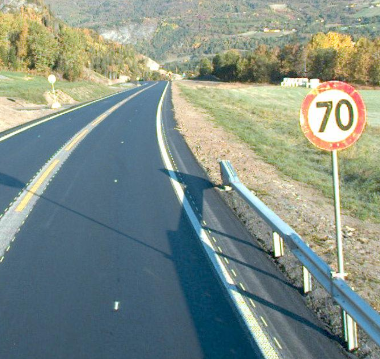 Filnavn/ObjekttypeBeskrivelse med figur.FKB50_BygningAnlegg.sosBilde fra ny situasjon. Gammel avkjørsel er slettet.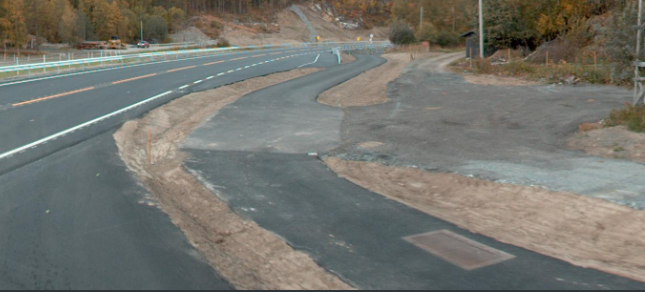 ObjekttypeBeskrivelse/figur/liste med NVDBID-er.Klargjort i Datafangst (J/N)Rekkverk (5)Merket rekkverk er fjernet.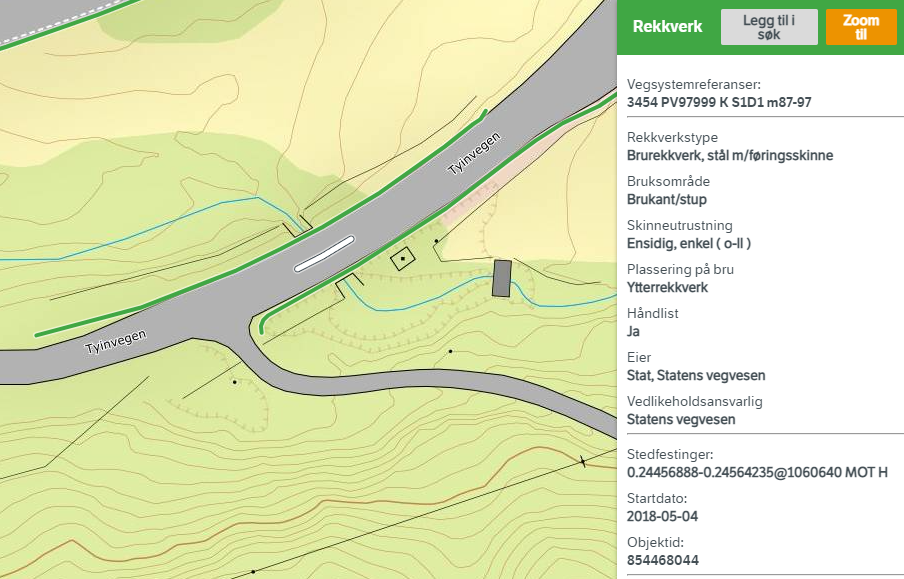 Skiltplate (96)Skiltplater med følgende NVDBID skal fjernes:999993333, 999993335, 999993336, 999993337 N